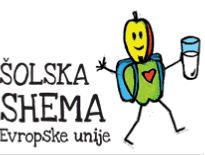 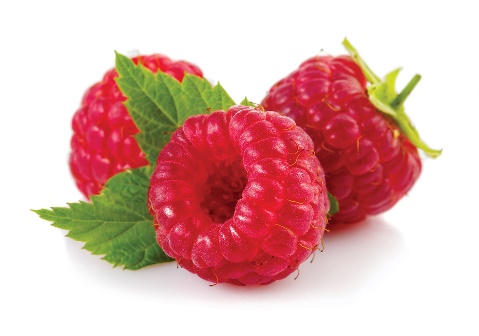 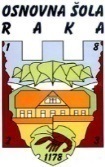 JEDILNIK 27. 09. – 01. 10. 2021D O B E R   T E K !Pridržujemo si pravico do spremembe jedilnika.  Jedi lahko vsebujejo snovi ali proizvode, ki povzročajo alergije ali preobčutljivost (Uredba EU št.1169/2011 o zagotavljanju informacijo živilih potrošnikom, Uradni list. RS št. 6/2014). V skladu s svojimi zmožnostmi šola pripravlja dietne obroke za učence na osnovi zdravniškega potrdila uradne medicine.Šolska shema je ukrep Skupne kmetijske politike EU, kjer se otrokom v šoli razdeljuje t.i. šolsko sadje in zelenjava oz. šolsko mleko, kot brezplačen dodatni obrok.Namen šolske sheme je povečati uživanje sadja in zelenjave ter mleka in mlečnih proizvodov pri otrocih s poudarkom na lokalni pridelavi ter izboljšati prehranske navade otrok. DanMalicaKosiloPonedeljekSirni namaz, polnozrnati kruh, čaj, jabolkoLečina enolončnica, pecivo, 100% jabolčni sok z vodo TorekZelenjavna salama, polbeli kruh, korenje, čajGobova juha, bio telečji paprikaš, testenine,solata Torek  Šolska shema: maline  Šolska shema: malineSredaMlečni močnik, kajzerica, banana Sesekljana pečenka,  pire krompir, solataČetrtekTunin namaz, koruzni kruh, čaj,hruška Zelenjavna juha,  pečen kotlet, kus kus,  solataČetrtekŠolska shema: mleko	Šolska shema: mleko	PetekSezamova štručka, bela kava, sliva Kokošja juha z zakuho,  mešanica treh žit z mesom in  zelenjavo, solata